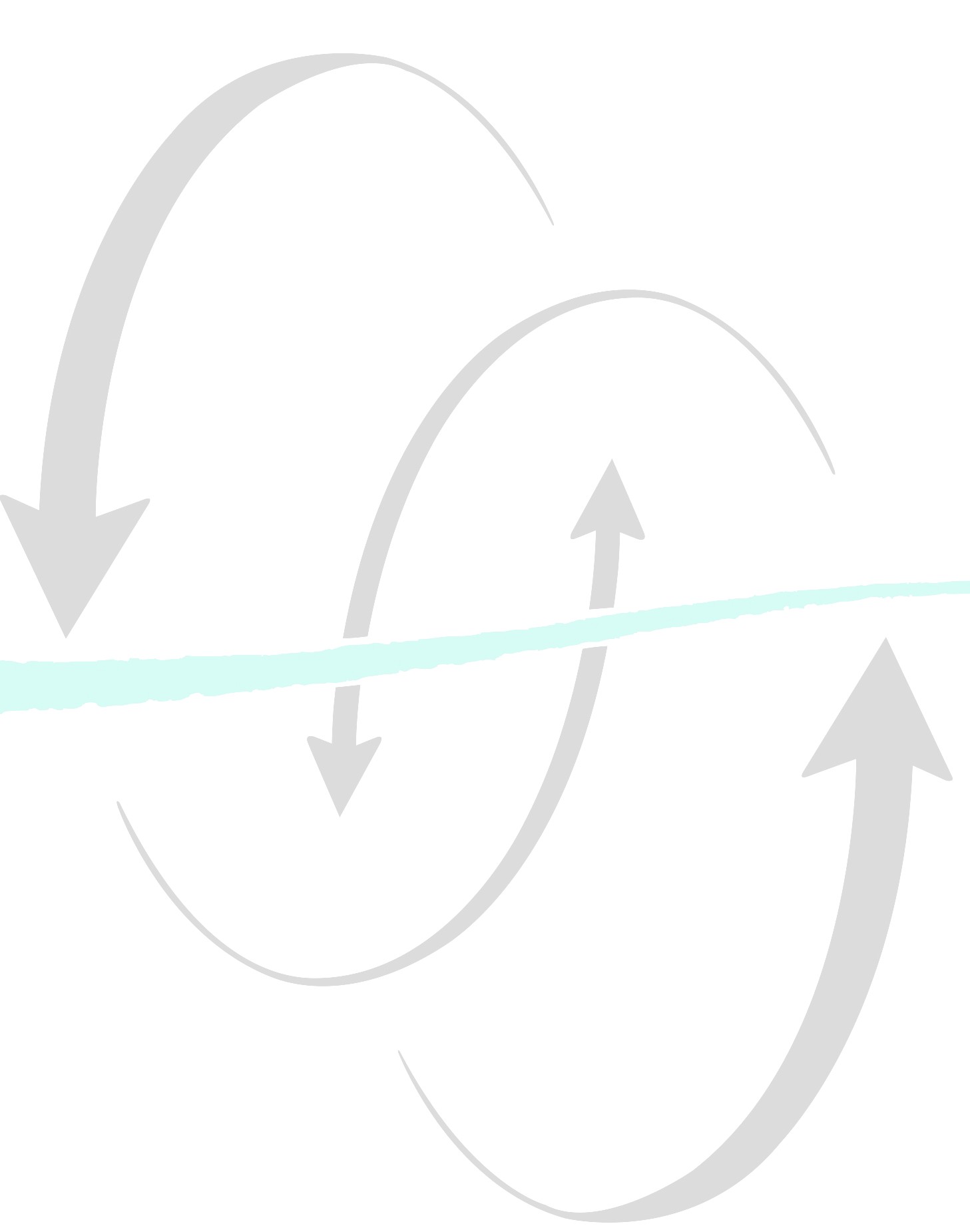 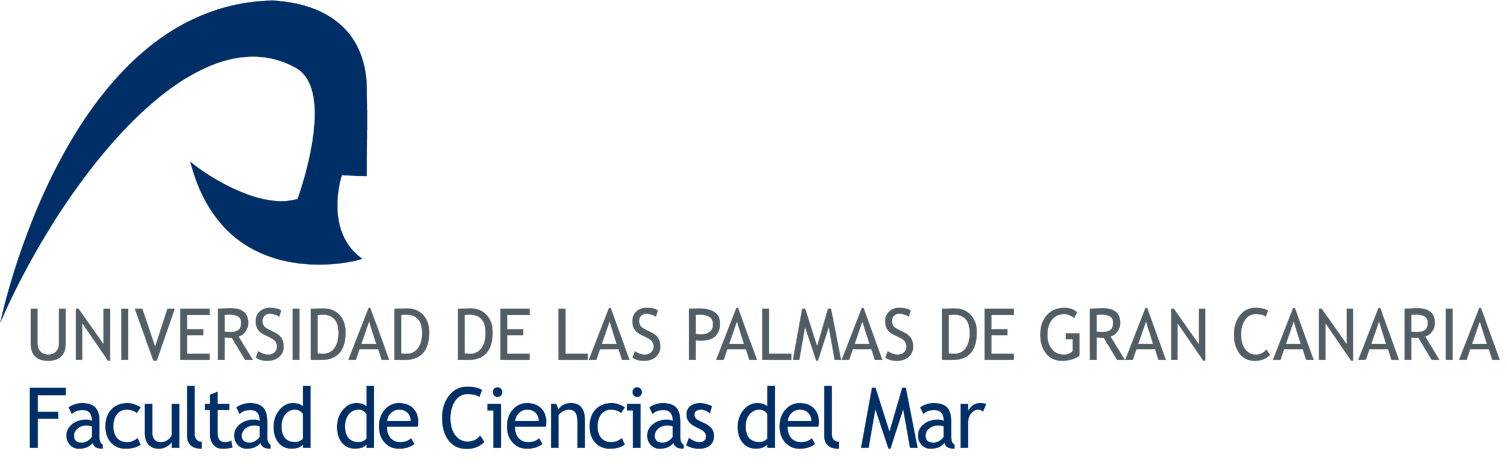 Movilidad Mundus CURSO 20	20......DEFINICIÓN DE ACTIVIDADES A REALIZAR EN ASIGNATURAS RECONOCIBLES POR PRÁCTICAS EXTERNASEn	, a	de	de 20....Firma estudiante	Firma: tutor empresaDatos del estudiante:Datos del estudiante:Nombre y apellidos:e-mail:Universidad de destino:Datos de la práctica externa Grupo/Instituto/Laboratorio donde se realizarán las prácticas: Título de la práctica:Actividades que se proponen durante las prácticas:(añadir las líneas que sean necesarias)Periodo de duración. Desde (dd/mm):	hasta (dd/mm):Hora presenciales: